6+Муниципальное бюджетное учреждение культуры«Централизованная библиотечная система города Белгорода»Модельная библиотека-филиал №18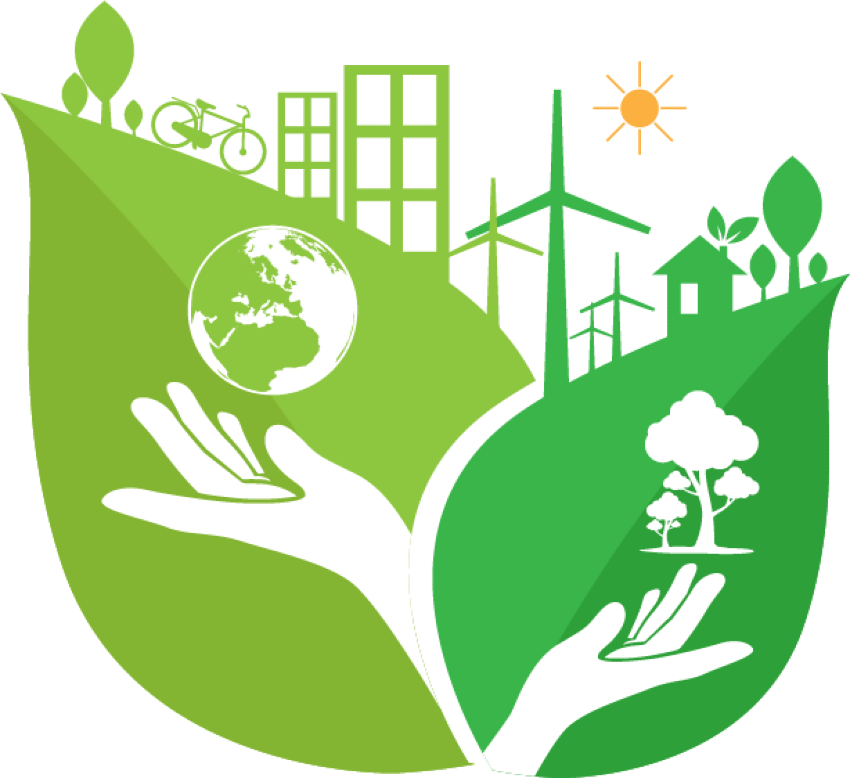 «Живи, Земля!» Познавательно-игровая программаБелгород 2022Сценарий к Всемирному дню охраны окружающей среды и Дню эколога
«Живи, Земля!» – познавательно-игровая программа6+Цель: закрепить знания детей о природе, о бережном и заботливом отношении к природе.Задачи:Воспитать у детей стремление к распространению экологических знаний и личному участию в практических делах по защите окружающей среды;Формировать экологическое сознание и чувство уважения к планете Земля;Развивать познавательный интерес, бережное отношение и любовь к окружающему миру.Ведущий: Здравствуйте, ребята! Мы рады видеть вас у нас в библиотеке. Посмотрите вокруг: какой прекрасный, удивительный мир нас окружает – леса, поля, реки, моря, океаны, горы, небо, солнце, животные, птицы. Это природа! Наша жизнь неотделима от неё. Природа кормит, поит, одевает нас. Она щедра и бескорыстна.Ведущий: Поэтому 5 июня отмечается Всемирный день окружающей среды, который был учреждён в 1972 году. Всемирный день окружающей среды является одним из основных способов привлечь внимание к проблемам природы. Сегодня экологические проблемы стоят в ряду самых важных и определяют уровень благополучия всего мира.Ведущий: 5 июня в России отмечается также День эколога. 21 июня 2007 года президент России Владимир Путин подписал Указ о его праздновании. Впервые День эколога прошёл в 2008 году.Ведущий: Ребята, давайте посмотрим, какая же красивая наша планета Земля, какая красивая у нас природа.Видео «Дикая природа»Ведущий: То, что Земля в наши дни испытывает серьёзные проблемы, грозящие гибели всего живого, человек слышит каждый день. Однако часто слова остаются лишь словами. Мало кто всерьёз задумывается над тем, что, оставив один пакет на улице или выбросив пластиковую бутылку на берегу моря, он наносит вред экологии. Ежегодно миллионы людей делают то же самое. Как следствие, загрязняются лес, водные источники.Сохнут реки, вянут травыГде вчера росли цветыНынче нет уже травыПтицы песни не поютВ лес к себе уж не зовут.Лишь вчера здесь был лужок,Оглянись скорей, дружок.Горы мусора лежат,Ёлки грустно так глядят,Зайка плачет за пригорком.Здесь росла вчера трава,И была ему еда,А сегодня нет травы,Нет у заиньки еды.Если дальше продолжать –Нам природу обижатьТо как зайка без еды,И быть может без воды,Мы останемся друзья.Ведь с природой так нельзя.Ведущий: Ребята, как вы думаете, почему зайка остался без еды? (Ответы детей)Ведущий: А что такое окружающая среда? (Деревья, цветы, водоемы, земля, воздух, небо)Ведущий: Наша Земля хоть и большая, но она очень чувствительная. Человек тоже большой, но сядет на него комарик и он его чувствует. Так и Земля всё чувствует. Ей становится больно, когда человек неразумно использует её богатства: вырубает леса, засоряет водоёмы, загрязняет воздух. Как нам хочется видеть чистые ручьи, реки и озера, ходить по чистому лесу, видеть животных не только по телевизору и в зоопарке.Ведущий: Экология – это наука о доме для мыши и журавля, для червя и бабочки, для сосны и ландыша. Дом этот очень большой: вся Земля является домом для существ, на ней живущих.Ведущий: Вспомните как красиво в лесу. А скажите надо ли беречь и охранять природу? А умеем ли мы правильно вести себя на природе? (Ответы детей)Ведущий: Все знают, что существуют определенные правила поведения в гостях: в гостях нельзя кричать, зайдя в квартиру, нужно вытереть ноги, поздороваться. Вежливый человек всегда приятен хозяевам, и они пригласят его ещё раз. Ведущий: Есть свои правила вежливости, которые надо соблюдать, когда ты приходишь в гости к природе, здесь нельзя вести себя, как нам захочется.Ведущий: Сейчас мы проверим, как вы знаете правила поведения в лесу. Для этого поиграем с вами в игру «Если я приду в лесок». Я буду говорить вам свои действия, а вы отвечать, если я буду поступать хорошо, говорите «да», если плохо, то «нет»!«Если я приду в лесок»Если я приду в лесок и сорву ромашку (Нет) Если съем я пирожок и выброшу бумажку (Нет)Если хлебушка кусок на пеньке оставлю (Да)Если ветку подвяжу, колышек поставлю (Да)Если разведу костёр, а тушить не буду (Нет)Если сильно насорю и убрать забуду (Нет)Если мусор уберу, банку накопаю (Да)Я люблю свою природу, я ей помогаю (Да)Ведущий: Лес – это наше богатство! Там, где лес, всегда чистый воздух. Лес – это дом для зверей и птиц. Лес – это кладовая, щедро отдающая свои дары: орехи, ягоды, грибы.Ведущий: Давайте подумаем вместе, будет ли природе хуже, если, собирая орехи, мы сломаем несколько веточек? Или сорвём 2-3 красивых цветка? Или поймаем бабочку? (Ответы детей)Ведущий: Да, природе будет хуже. Каждая сломанная попусту веточка, каждый сорванный цветок, каждая пойманная бабочка – это маленькая ранка, нанесённая природе. И если одну рану нанесёшь ты, другую – твой товарищ, кто-то ещё – то же с ней станет? Бережное отношение к природе должно стать нормой поведения каждого человека. Ведущий: Много животных, птиц, растений мы можем встретить в лесу, но их было бы ещё больше, если бы в их жизнь не вмешивался человек. Многие виды животных, птиц и растений занесены в Красную книгу. Кто знает, что такое Красная книга? (Высказывания детей)Показать Красную книгуВедущий: Да, Красная книга – это книга, в которую занесены редкие виды растений и животных. Она называется так потому, что красный цвет – сигнал опасности. В неё заносятся данные обо всех растениях и животных, которые нуждаются в опеке и защите человека. Ведущий: В Международную Красную книгу попали и животные из нашей страны. Например, в Амурской области охраняется амурский тигр, красный волк, журавли – белые и чёрные, атлантический морж. Некоторые животные ещё не попали в Красную книгу, но к ним нужно относиться бережно. Ведущий: Мы предлагаем вам вспомнить всё то, что вы знаете о жизни растений, птиц, насекомых и зверей. ЗагадкиИщет целый день он крошки ест, букашек, червяков. Зимовать не улетает, над карнизом обитает. (Воробей)Окраской сероватая, повадкой вороватая,Крикунья хрипловатая-известная персона. Кто она? (Ворона)Он в берете ярко-красном, в чёрной курточке атласной,Он на дереве сидит и стучит, стучит, стучит. Эа птица лечит деревья?  (Дятел)Это старый наш знакомый, он живёт на крыше дома длинноногий, длиннохвостый, длинношеей, безголосый. Он летает на охоту за лягушками к болоту. (Аист)Кто бежит, выставляя вперёд задние лапы? (Заяц)Кровожадный хищник наших лесов? (Волк)Какая птица устраивает свои гнёзда в обрывах над рекой? (Стриж)Как одним словом называют животных, которые живут рядом с человеком? (Домашние)Муха, комар, бабочка, стрекоза, муравей – кто это (Насекомые)Ворона, скворец, воробей, ласточка — кто это? (Птицы)Как называется дом муравьев? (Муравейник)Сколько ног у жука? (Шесть)Кто носит свой дом на спине? (Улитка, черепаха)У какого зверя есть иголки? (У ежа)Лев – дикое или домашнее животное? (Дикое)Карась, щука, сом, окунь – это. (Рыбы)У какого зверя рыжая шубка? (У белки, лисы)Как назвать детеныша свиньи? (Поросёнок)Как называется домик для птиц, сделанный руками человека? (Скворечник)Какое растение помогает вылечить рану? (Подорожник)У какой птицы красная грудка? (У снегиря)Кто плетет паутину? (Паук)У какого насекомого крылышки красные с черными точками? (У божьей коровки)Как одним словом называются животные, которые живут в лесу? (Дикие)Собака – дикое или домашнее животное? (Домашнее)Что такое зелёный покров Земли? (Трава)Ведущий: А сейчас я хочу спросить вас ребята, как называются места, где на земле находится вода? (Родники, ручьи, озёра, реки, океаны, моря)Ведущий: А как называются различные места суши на земле? (Поля, леса, горы, равнины, острова, материки)Игра «Вопрос-ответ»Кто живет на земле? (Животные, насекомые, цветы)Кто живет под землей? (Червяки, кроты, жуки)Кто летает над Землей? (Птицы, насекомые)Когда на улице светло? (Днём)Зачем нужна вода? (Пить, купаться, поливать растения)Для чего нужен воздух? (Необходим для дыхания)Что делают пчёлы? (Собирают нектар и делают мёд)Игра «Экологические знаки»Ведущий: Ваша задача придумать и нарисовать запрещающий экологический знак. Например:– Не ломай ветки деревьев и кустарников.– Не разжигай в лесу костры.– Не рви в лесу на лугу цветы.– Соблюдай тишину в лесу. Вы можете нарушить покой зверей и птиц.– Не разоряй муравейники.– Не руби деревья.– Не разоряй птичьи гнезда.– Не забирай животных домой.Викторина о народных приметах.1.      Перед вами муравейник, а муравьев не видно. К чему бы это?а) к жаркой погоде;б) к дождю;в) к похолоданию.2.      Комары летают над водой роем. К чему бы это?а) к хорошей солнечной погоде;б) к дождю;в) к похолоданию.3.      С запада движутся тонкие перистые облака, какую ждать погоду?а) ясную, солнечную;б) пасмурную;в) ветреную.4.      Солнышко садится в тучку. Какую ждать погоду?а) ясную, солнечную;б) дождливую;в) ветреную.5.      Какую следует ожидать погоду, если ласточки низко летают над землей?а) хорошую;б) ненастную; в) дождливую. Ведущий: Сейчас я вам загадаю загадку.Ни начала, ни конца,Ни затылка, ни лица,Но знают все: и млад, и стар,Что она – огромный шар. (Земля)Ведущий: О каких растениях идет речь в стихотворениях? Как белые звезды, средь розовой кашки цветут всем знакомые с детства… (Ромашки) Я звонкий и лиловый, расту в тени лесной, и в просеке сосновой киваю головой. (Колокольчик) Я – капелька лета.
На тоненькой ножке.
Плетут для меня
Кузовки и лукошки.
Кто любит меня, Тот и рад поклониться.
И имя дала мне
Родная землица. (Земляника) Колосится в поле рожь,Там во ржи цветок найдешь,
Хоть не красный он, а синий,
Все ж на звездочку похож. (Василек) Я шариком пушистым
Белею в поле чистом,
А дунул ветерок –
Остался стебелек. (Одуванчик) Ведущий: А теперь мы с вами, ребята, немного поиграем. Я буду называть в игре только птиц, и если вы услышите, что появились не птицы, а что-то другое, дайте мне знать. Прилетели птицы:
Голуби, синицы,
Мухи и стрижи… Что неправильно? Д е т и. Мухи!
А мухи – это кто? Д е т и. Насекомые!Прилетели птицы:Голуби, синицы,Аисты, вороны,Галки, макароны… Что неправильно? Д е т и. Макароны!
А макароны – это что? Д е т и. Продукты питания!Прилетели птицы:Голуби, куницы… Что неправильно? Д е т и. Куницы!
А куницы – это кто? Д е т и. Млекопитающие!Прилетели птицы:Голуби, синицы,Чибисы, чижи,Галки и стрижи,Комары, кукушки… Что неправильно? Д е т и. Комары!А комары – это кто? Д е т и. Насекомые!Прилетели птицы:Голуби, синицы,Галки и стрижи,Чибисы, чижи,Аисты, кукушки,Даже совы-сплюшки,Лебеди и утки –И спасибо шутке! Ведущий: Сейчас проведем викторину.«Про зелёные леса и лесные чудеса»Какая охота разрешается в лесу в любое время года? (Фотоохота)Кто кукует у кукушки самка или самец? (Самец)Водятся ли в наших лесах носороги? (Да, жук-носорог)Трава от 99 болезней? (Зверобой)Дерево – символ нашей Родины? (Берёза)Название, какого растения говорит, где оно живёт? (Подорожник)Птица, которая не боится мороза. (Пингвин.)Ведущий: Природа нас кормит, поит, одевает, дает все для жизни и взамен требует совсем немного – бережного, уважительного отношения к себе.Ведущий: Наука экология изучает дом – планету Земля – и то, как надо жить в этом доме. Всё в нашем доме взаимосвязано, все зависят друг от друга: если погаснет солнце – все замерзнет и покроется мраком; если исчезнут воздух и вода – нечем будет дышать и нечего будет пить; если исчезнут растения – нечего будет есть животным и человеку.Ведущий: Чтобы спасти природу, прежде всего надо начать с себя. А что можете сделать вы, ребята, чтобы хоть что-то изменить к лучшему? Прежде всего, нужно вспомнить о себе: а не бросал ли я сам бумажки себе под ноги, не бросал ли бутылки в речку, не ломал ли тоненькие и беззащитные деревца? Можно построить скворечники, сделать кормушки, посадить дерево, нужно потушить в лесу костер, ходить в лесу по тропинкам и т. д. Пока каждый из нас не начнет с самого себя, нечего ждать вокруг нас изменений к добру. Ведущий: Мы сами должны беречь, и защищать нашу любимую планету и должны всегда помнить правила поведения на природе.Ведущий: Ребята, сейчас хочу прочитать вам рассказ Г. Скребицкого, и так как у нас первый месяц лета, рассказ называется «Июнь».Г. Скребицкий «Июнь»Ведущий: Завершить наше мероприятие хочется стихотворением М. Дудина «Берегите Землю!». Берегите Землю, берегите!Жаворонка в голубом зените,Бабочку на листьях повилики.На тропинках солнечные блики,На камнях играющего краба,На могиле тень от баобаба,Ястреба, парящего над полем,Полумесяц над речным покоем,Ласточку, мелькающую в жите,Берегите эту Землю! Берегите!«Экологический мультфильм для детей»«Смешарики. Сборник серий об экологии»